                                                  П А М Я Т К А         «Защитим свой дом от пожара»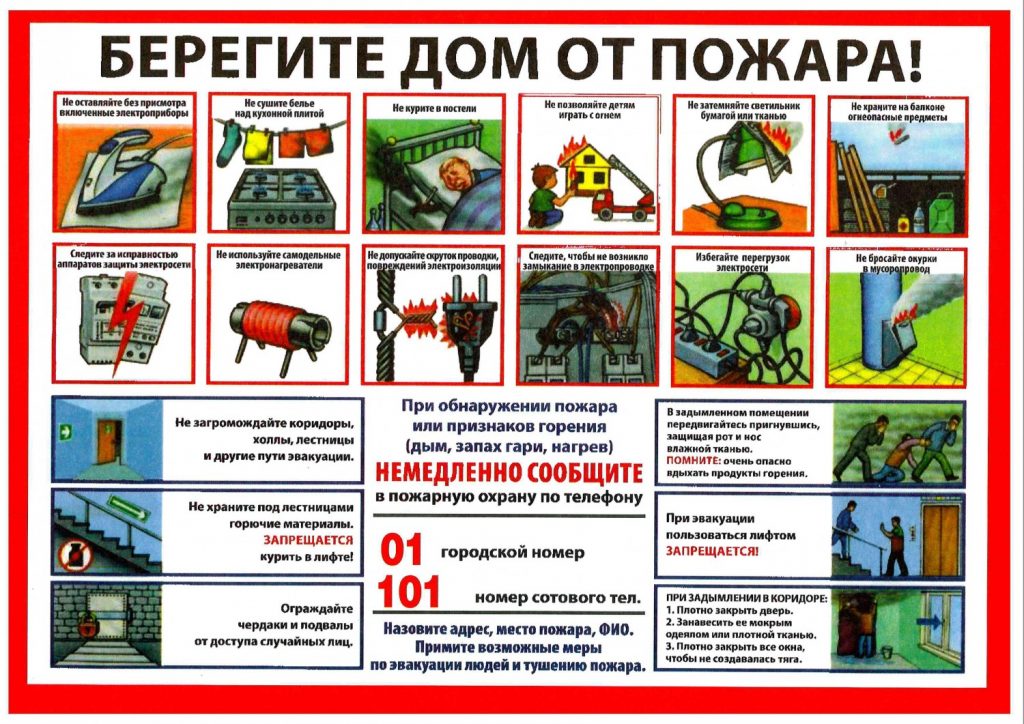 Инженер пожарной охраныпожарной части  ПЧ (поселок Солнечный)филиала казенного учреждения ХМАО-Югры«Центроспас-Югория» по Сургутскому районЮ.А. Пустовая